【重要通知】高中校務系統高一新生填報資料--免學費申請請同學務必上網填寫新生資料，※操作說明電子檔連結︰學校首頁—公告訊息https://web.dcsh.tp.edu.tw/news/25699※高中校務系統連結︰學校首頁—高中部查詢https://sschool.tp.edu.tw/Login.action?schNo=343303下圖「是否申請12年國教補助」(免學費申請)，無論申請與否，均需填寫並按存檔。填寫完畢，即完成免學費申請，無需繳交所得資料清單。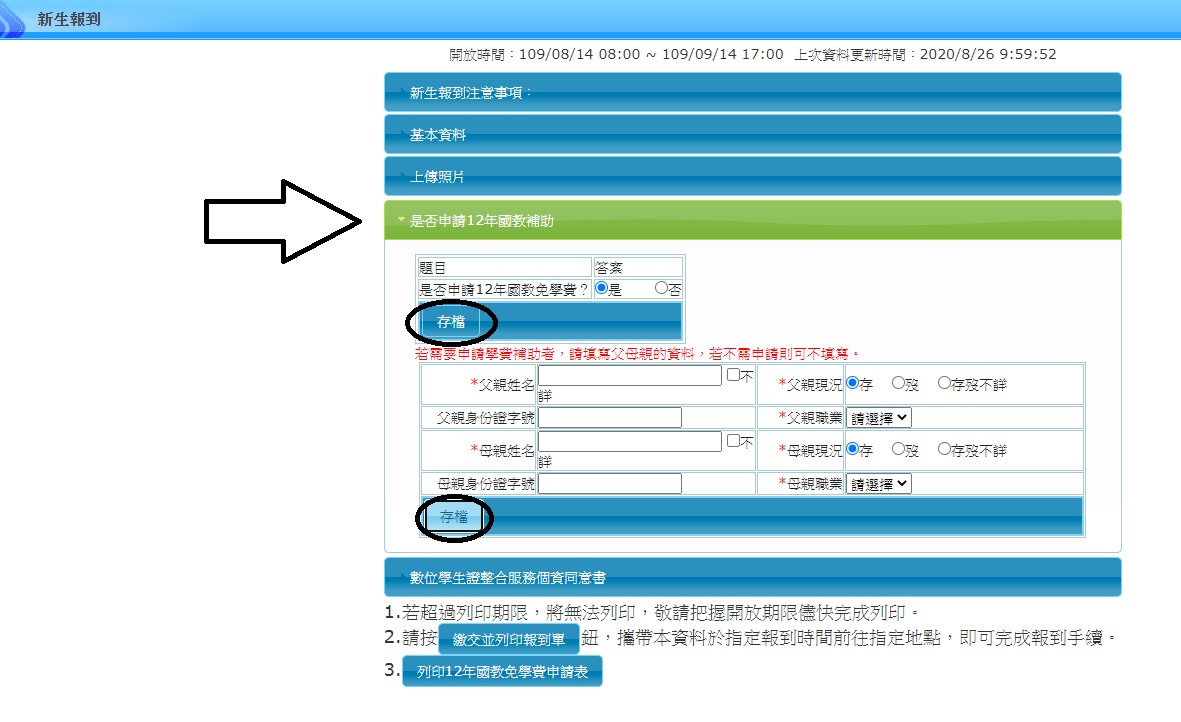 上述表單(報到單、12年國教免學費申請表)，均不用列印。註冊組將於開學後列印學生證照片、免學費申請狀況、數位學生證整合服務個資同意狀況，給同學簽名核對確認，以便後續製做數位學生證、辦理免學費補助財稅查調。新生資料填報系統，請於7/31前線上填報完成。如需辦理註冊費減免，請同學於8/10前自行至註冊組辦理。臺北市立大直高級中學     教務處聯絡電話：(02)25334017-123、124                                                                                         傳真號碼：(02)25338262、25339635Email:dcsh124@dcsh.tp.edu.tw                                                                                         地址：10462臺北市中山區北安路420號